　　演習シート１　　　　　「環境改善シート」　　　　　　　　　　　　　　　　施設名・種別　　　　　　　　　　　　　　作成者　　　　　　　　　　　　　　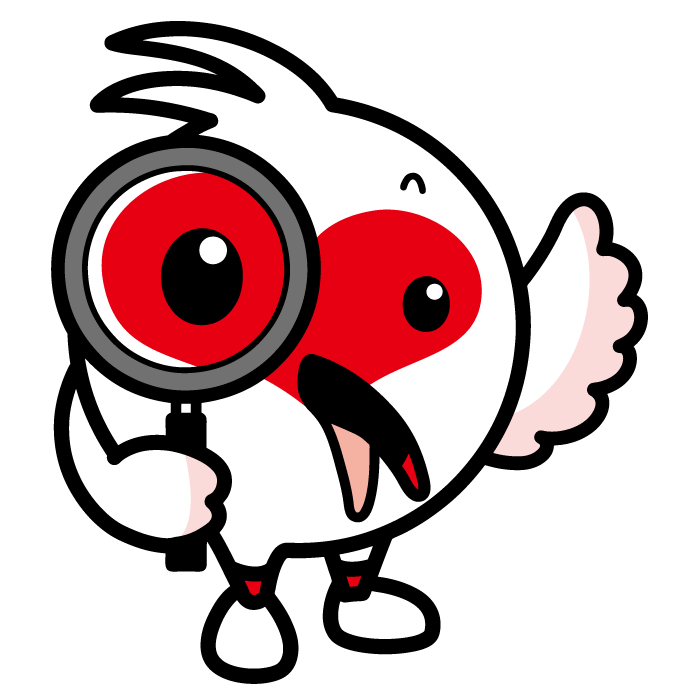 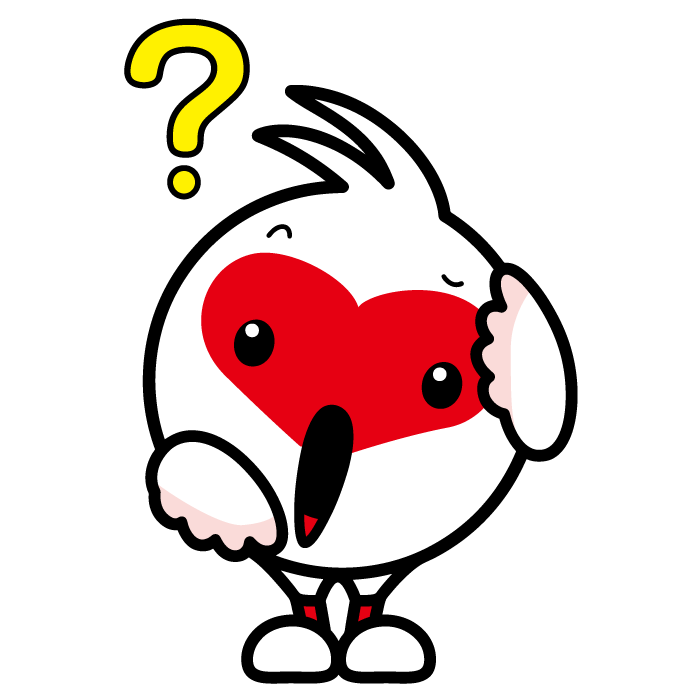 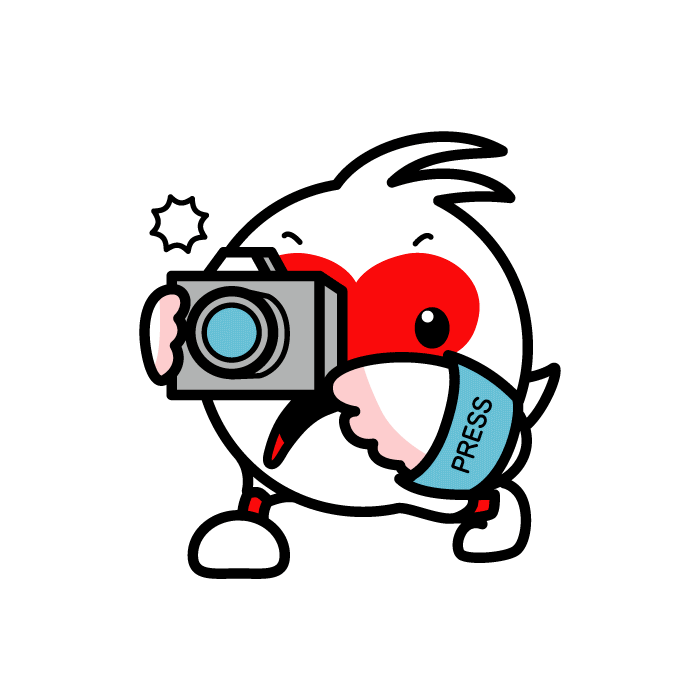 